Name(s) Sydney Brakie Class 4A Date 8/19/2014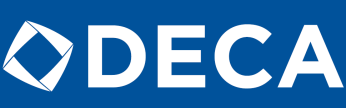 DECA Facts Internet Scavenger HuntDirections: Students may use the following websites in your DECA FACTS Discovery: www.deca.org   and http://www.gadeca.org. You can write your answers on the back.What is the mission of DECA?	The mission of DECA is to prepare emerging leaders and entrepreneurs for careers in marketing, finance, hospitality and management in high schools and colleges around the globe.Where are the National DECA Headquarters located? (Street address, city, state & zip code?) 1908 Association Drive, Reston, VA 20191The official magazine of National DECA is called DECA Direct.The four regions of National DECA are Western, Central, North Atlantic, and Southern.Which region does GA DECA belong to? Southern RegionEach state has one Advisor who oversees all DECA Chapters in that state. GA’s State Advisor is Shannon Aaron.The 2014-2015 National DECA Officers for the High School Division are:President: Zack Sachaja; From which state? FloridaVice Pres./North Atlantic Region: Juan Sanchez State? Pennsylvania Vice Pres./Central Region: Robert Mitchals State? MissouriVice Pres./Southern Region: Amar Hodzic State? North CarlinaVice Pres./Western Region: Kyle Kuo State? ArizonaThe four points of the DECA Diamond are, Academically Prepared, Community Oriented, Professionally Responsible, and Experienced Leaders.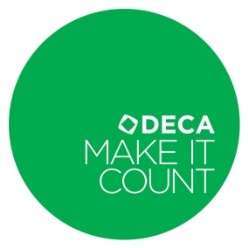 Describe the official DECA Emblem.  The DECA Emblem is diamond. The four points inside the diamond represent the first set of DECA’s guiding principles, while the four outer points represent the second set of DECA’s guiding principles.What are the official DECA colors? Blue and GoldThe national DECA tagline is "Developing Future Leaders for Marketing and Management". DECA was established nationally in what year? 1946When was the first National DECA Conference held? April 1947 Where is the national “birthplace” of DECA Memphis, TennesseeWhat are the five membership divisions of DECA? (HINT: ways persons can become members) High School Division, Collegiate DECA, Alumni Division, Professional DivisionName the division of DECA that students can gain membership in college. Collegiate DECAName at least 5 corporate sponsors of DECA who also offer scholarships to DECA members. Publix, Walgreens, Marriott, Vistar, SafewayBesides the regional level, name two other levels of DECA where members are able to compete. State Level, High SchoolWhen is the 2014-2015 International Career Development Conference (National’s) going to be held? (Dates?) April 25, 2015 – April 28, 2015Where is the 2014-2015 ICDC (National’s) going to be held? (city, state) Orlando, FloridaWhat is DECA Images? Locate “competitive events” on www.deca.org.Name 4 “marketing research” competitive eventsAdvertising Campaign, Fashion Merchandising Promotion Plan, Sports and Entertainment Promotion PlanName 5 “ chapter team” competitive events Community Service Project, Creative Marketing Project, Entrepreneurship Promotion Project, Financial Literacy Promotion Project, Learn and Earn Project Name at least 5 “individual series” events.Accounting Applications, Apparel and Accessories Marketing, Business Finance, Food Marketing, Human resources Management What is DECA’s theme for this year’s Membership campaign? I am DECA.Name the 2013-2014 GA State Action Team (Hint: GA State officers). Asher Thompson, Mackenzie Ziegler, Damien McBryar, Madison McNair, Mohammad Abdallah, Agnes Hina, Abigail Moon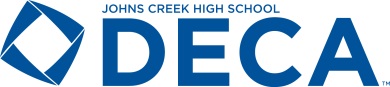 